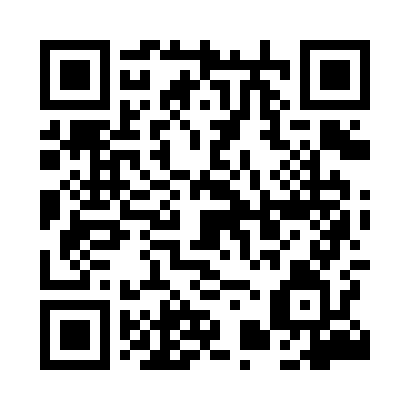 Prayer times for Dolsko, PolandWed 1 May 2024 - Fri 31 May 2024High Latitude Method: Angle Based RulePrayer Calculation Method: Muslim World LeagueAsar Calculation Method: HanafiPrayer times provided by https://www.salahtimes.comDateDayFajrSunriseDhuhrAsrMaghribIsha1Wed2:485:291:006:088:3111:002Thu2:475:2712:596:098:3311:033Fri2:465:2512:596:108:3411:054Sat2:455:2312:596:118:3611:065Sun2:445:2112:596:138:3811:066Mon2:445:1912:596:148:4011:077Tue2:435:1812:596:158:4111:088Wed2:425:1612:596:168:4311:089Thu2:415:1412:596:178:4511:0910Fri2:415:1212:596:188:4611:1011Sat2:405:1112:596:198:4811:1012Sun2:395:0912:596:208:5011:1113Mon2:385:0712:596:218:5111:1214Tue2:385:0612:596:218:5311:1215Wed2:375:0412:596:228:5411:1316Thu2:375:0212:596:238:5611:1417Fri2:365:0112:596:248:5811:1518Sat2:355:0012:596:258:5911:1519Sun2:354:5812:596:269:0111:1620Mon2:344:5712:596:279:0211:1721Tue2:344:5512:596:289:0411:1722Wed2:334:5412:596:299:0511:1823Thu2:334:5312:596:299:0711:1924Fri2:324:5112:596:309:0811:1925Sat2:324:5012:596:319:0911:2026Sun2:324:491:006:329:1111:2127Mon2:314:481:006:339:1211:2128Tue2:314:471:006:339:1311:2229Wed2:314:461:006:349:1511:2230Thu2:304:451:006:359:1611:2331Fri2:304:441:006:369:1711:24